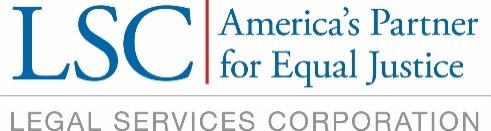 Notice to All Interested PartiesKey Activities and Dates for the Calendar Year 2019 Grants ProcessThe Legal Services Corporation (LSC) is providing notice of the availability of basic field grant funds to provide civil legal services to eligible clients during calendar year 2019.  LSC awards grants for the provision of civil legal services, pursuant to LSC's competitive bidding regulation, 45 C.F.R. Part 1634, and the LSC Appropriation Acts.  Eligible applicants for LSC funding include: 1) current LSC recipients; 2) nonprofit organizations whose mission is the furnishing of legal assistance to eligible clients; 3) private attorneys, groups of private attorneys or law firms; 4) state or local governments; and 5) substate regional planning and coordination agencies. Learn more about applicant eligibility at http://www.lsc.gov/grants-grantee-resources/our-grant-programs/basic-field-grant.Grant applications for calendar year 2019 funding will be accepted for specified service areas. LSC will publish the listing of service areas in the Federal Register and at http://www.lsc.gov/grants-grantee-resources/our-grant-programs/basic-field-grant/lsc-service-areas during the week of March 12, 2018. Applicants filing a grant application for any of the service areas listed must file a Notice of Intent to Compete (NIC), and submit a grant proposal responsive to the LSC Request for Proposals (RFP).  LSC will publish the NIC application form on or around the week of April 9, 2018 at http://www.lsc.gov/grants-grantee-resources/grantee-login. LSC evaluates grant applications based on the American Bar Association Standards for the Provision of Civil Legal Aid, the LSC Performance Criteria, LSC regulations and the RFP.  LSC’s selection criteria are detailed at 45 C.F.R. § 1634.9.  Pursuant to the statute and regulation, LSC’s grants process for the provision of civil legal services prohibits preference to current or previous recipients of LSC funds.  Applicants who file a grant application will also complete the LSC Fiscal Grantee Funding Application (FGFA) using the online application at http://www.lsc.gov/grants-grantee-resources/grantee-login. The FGFA will be available on or around the week of April 9, 2018.  The deadline for filing the FGFA is May 25, 2018.  All applicants applying to enter into subgrant agreements for 2019, as defined by 45 C.F.R. Part 1627, will provide subgrant information to LSC also using the online application at http://www.lsc.gov/grants-grantee-resources/grantee-login.  The online application for submitting subgrant information will be available on or around the week of April 9, 2018.  The deadline for submitting subgrant information to LSC is the same as the deadline for filing your basic field grant proposal(s).Please note that grant renewal applicants do not complete the FGFA and do not file a NIC.LSC has established a service desk to respond to information requests and inquiries about the LSC grants process. Contact the service desk at LSCGrants@lsc.gov. LSC will hold a free Applicant Informational Session webinar to assist applicants in preparing grant applications and to promote participation in the grants process. LSC will post details about the webinar at http://www.lsc.gov/meetings-and-events/calendar  as the webinar date becomes closer.  Please refer to the schedules below for grant application submission deadlines that apply to you.  The 2019 grants process for grant award and grant renewal applicants follows three schedules as described below.  Review the schedule that applies to you for a listing of key activities and dates.Schedule A:	For applicants that have not had an LSC Program Quality Visit (PQV) since January 1, 2016 and for applicants who are not current LSC recipients.Schedule B:	For applicants that have had a PQV since January 1, 2016; will have received a final PQV report by April 30, 2018; and are the only applicant for the service area.Schedule C: 	For applicants that have had a PQV since January 1, 2016; will have received a final PQV report during the period May 1, 2018 through July 2, 2018; and are the only applicant for the service area.Contact the LSC Grants Service Desk at LSCGrants@lsc.gov, if you have any questions about schedule A, B, or C.Schedule AFor applicants that have not had an LSC Program Quality Visit (PQV) since January 1, 2016, and for applicants who are not current LSC recipients. Standard Grant Award ApplicantsStandard Grant Renewal ApplicantsSchedule BFor applicants that have had an LSC Program Quality Visit (PQV) since January 1, 2016; will have received a final PQV report by April 30, 2018; and are the only applicant for the service area.Post PQV Grant Award ApplicantsPost PQV Grant Renewal ApplicantsSchedule CFor applicants that have had an LSC Program Quality Visit (PQV) since January 1, 2016; will have received a final PQV report during the period May 1, 2018 through July 2, 2018; and are the only applicant for the service area.Post PQV Grant Award ApplicantsPost PQV Grant Renewal ApplicantsActivity Date1LSC publishes the list of service areas for 2019 grant awards at http://www.lsc.gov/grants-grantee-resources/our-grant-programs/basic-field-grant/lsc-service-areas and in the Federal RegisterDuring the week of March 12, 20182LSC publishes the NIC application form at http://www.lsc.gov/grants-grantee-resources/grantee-loginOn or around the week of April 9, 20183LSC publishes the RFP (Request for Proposals) online application, at http://www.lsc.gov/grants-grantee-resources/grantee-login (This RFP is for applicants who are not current LSC recipients, and for current LSC recipients that have not had an LSC program quality visit (PQV) since January 1, 2016)On or around the week of April 9, 20184LSC conducts the Applicant Informational Session online conference to assist applicants in preparing the grant applicationApril 25, 20185Deadline for filing the NIC May 4, 20186LSC publishes the listing of applicants that filed a NIC at http://www.lsc.gov/grants-grantee-resources/our-grant-programs/basic-field-grantMay 9, 20187Deadline for filing the FGFA May 25, 20188Deadline for filing the grant proposalJune 4, 20189Deadline for filing subgrant informationJune 4, 201810LSC publishes the listing of applicants that filed a qualified grant application at http://www.lsc.gov/grants-grantee-resources/our-grant-programs/basic-field-grantOctober 201811LSC publishes grant award decisions at http://www.lsc.gov/grants-grantee-resources/our-grant-programs/basic-field-grantDecember 2018ActivityDate1LSC publishes the grant renewal application at http://www.lsc.gov/grants-grantee-resources/grantee-login  (for renewal applicants that have not had a program quality visit (PQV) since January 1, 2016)On or around the week of April 9, 20182LSC conducts the Applicant Informational Session online conference to assist applicants in preparing the grant applicationApril 25, 20183Deadline for filing the grant renewal applicationJune 4, 20184Deadline for filing subgrant informationJune 4, 20185LSC publishes grant award decisions at http://www.lsc.gov/grants-grantee-resources/our-grant-programs/basic-field-grantDecember 2018ActivityDate1LSC publishes the list of service areas for 2019 grant awards at http://www.lsc.gov/grants-grantee-resources/our-grant-programs/basic-field-grant/lsc-service-areas and in the Federal Register.During the week of March 12, 20182LSC publishes the NIC application form at http://www.lsc.gov/grants-grantee-resources/grantee-loginOn or around the week of April 9, 20183LSC conducts the Post-PQV Applicant Informational Session webinar to assist applicants in preparing the grant applicationApril 26, 20184Deadline for filing the NIC May 4, 20185LSC publishes the listing of applicants that filed a NIC at http://www.lsc.gov/grants-grantee-resources/our-grant-programs/basic-field-grantMay 9, 20186LSC notifies applicants by email that they are the only applicant for the service area and are eligible to file the Post-PQV grant applicationMay 9, 20187LSC publishes the Post-PQV RFP (for current LSC recipients that have had a PQV since January 1, 2016; will have received a final PQV report by April 30, 2018; and are the only applicant for the service area)May 14, 20188Deadline for filing the FGFA May 25, 20189Deadline for filing the Post-PQV grant applicationJune 11, 201810Deadline for filing subgrant information June 11, 201811LSC publishes the listing of applicants that filed a qualified grant application at http://www.lsc.gov/grants-grantee-resources/our-grant-programs/basic-field-grantOctober 201812LSC publishes grant award decisions at http://www.lsc.gov/grants-grantee-resources/our-grant-programs/basic-field-grantDecember 2018ActivityDate1LSC conducts the Post-PQV Applicant Informational Session webinar to assist renewal applicants in preparing the grant applicationApril 26, 20182LSC publishes the Post-PQV grant renewal application at http://www.lsc.gov/grants-grantee-resources/grantee-login  (for renewal applicants who have had a PQV since January 1, 2016 and who will have received a final PQV report from that visit by April 30, 2018)May 14, 20183Deadline for filing the Post-PQV grant renewal applicationJune 11, 20184Deadline for filing subgrant information June 11, 20185LSC publishes grant award decisions at http://www.lsc.gov/grants-grantee-resources/our-grant-programs/basic-field-grantDecember 2018ActivityDate1LSC publishes the list of service areas for 2019 grant awards at http://www.lsc.gov/grants-grantee-resources/our-grant-programs/basic-field-grant/lsc-service-areas and in the Federal RegisterDuring the week of March 12, 20182LSC publishes the NIC application form at http://www.lsc.gov/grants-grantee-resources/grantee-loginOn or around the week of April 9, 20183LSC conducts the Post-PQV Applicant Informational Session webinar to assist applicants in preparing the grant applicationApril 26, 20184Deadline for filing the NIC May 4, 20185LSC publishes the listing of applicants that filed a NIC at http://www.lsc.gov/grants-grantee-resources/our-grant-programs/basic-field-grantMay 9, 20186LSC notifies applicants by email that they are the only applicant for the service area and are eligible to file the Post-PQV grant applicationMay 9, 20187Deadline for filing the FGFA May 25, 20188LSC publishes the Post-PQV RFP (for current LSC recipients that have had a PQV since January 1, 2016; will have received a final PQV report during the period May 1, 2018 through July 2, 2018; and are the only applicant for the service area.July 6, 20189Deadline for filing the Post-PQV grant applicationAugust 6, 201810Deadline for filing subgrant informationAugust 6, 201811LSC publishes the listing of applicants that filed a qualified grant application at http://www.lsc.gov/grants-grantee-resources/our-grant-programs/basic-field-grantOctober 201812LSC publishes grant award decisions at http://www.lsc.gov/grants-grantee-resources/our-grant-programs/basic-field-grantDecember 2018ActivityDate1LSC conducts the Post-PQV Applicant Informational Session webinar to assist renewal applicants in preparing in preparing the grant applicationApril 26, 20182LSC publishes the Post-PQV grant renewal application at http://www.lsc.gov/grants-grantee-resources/grantee-login (for renewal applicants who had a PQV since January 1, 2016 and will have received a final PQV report during the period May 1, 2018 through July 2, 2018; and are the only applicant for the service area.July 6, 20183Deadline for filing the grant renewal applicationAugust 6, 20184Deadline for filing subgrant informationAugust 6, 20185LSC publishes grant award decisions at http://www.lsc.gov/grants-grantee-resources/our-grant-programs/basic-field-grantDecember 2018